CURRICULUM VITAEProf. Dr. Lutz Johanning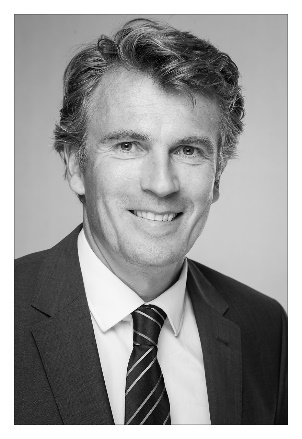 Lutz Johanning holds the Chair of Empirical Capital Market Research at the WHU – Otto Beisheim School of Management in Vallendar, Germany since 2007. Professor Johanning’s research interests are in the areas empirical capital market research, best execution, cost and risk transparency, as well as emotional finance. Since January 2015 he is a member of the Consultative Expert Group, which advices the European Securities and Markets Authority (ESMA), European Banking Authority (EBA), and European Insurance and Occupational Pensions Authority (EIOPA) within the realization of the regulations of the Packaged Retail- and Insurance-based Investment Products (PRIIPs).Lutz Johanning is member of the supervisory boards of XTP AG, Source For Alpha AG, and credX AG. Furthermore, he is a member of the Exchange Council of Eurex Deutschland and of the advisory boards of the Verband unabhängiger Vermögensverwalter e.V.  (VuV), Frankfurt/Main, Deutscher Derivate Verband (DDV), European Finance Forum (EFF), and Frankfurt Institute of Risk Management and Regulation (FIRM). 